KERTAS 1 (Objektif Aneka Pilihan)Antara berikut, yang manakah bukan ciri-ciri negara bangsa kerajaan Alam Melayu?A	RajaB	PembesarC	Undang-undangD	Wilayah pengaruhApakah yang menyebabkan rakyat tidak akan menderhaka kepada pemerintah?A	Takut ditimpa tulahB	Takut dibuang negeriC	Dikenakan hukuman sebatD	Tidak dibenarkan berdagangIstilah di bawah menjadi asas membina nasionalisme dalam kalangan rakyat dan pemerintah Jepun semasa era Pemulihan Meiji.Apakah yang anda  peroleh kesan daripada semangat di atas?A	Mengukuhkan pendidikan semata-mataB	Bekerjasama dengan imperlisme BaratC	Sedia berkorban demi melaksanakan tanggungjawabD	Memberikan keutamaan yang tidak berbelah bahagi kepada diri dan keluargaJadual berikut menunjukkan tuntutan yang diminta oleh KMS.Apakah tindakan British untuk memenuhi tuntutan tersebut?A	Mewujudkan lebih banyak pusat pendidikanB	Menggalakkan orang Melayu menubuhkan persatuanC	Menubuhkan syarikat yang diterajui oleh orang MelayuD	Menambah penglibatan orang Melayu dalam perkhidmatan awamPernyataan berikut berkaitan dengan sekatan ekonomi terhadap JepunBagaimanakah Jepun menangani tindakan tersebut ?A	Jepun menguasai Asia TenggaraB	Jepun menyerang wilayah jajahan pihak BersekutuC	Jepun mewujudkan pakatan ketenteraan dengan JermanD	Jepun melancarkan imperialisme di seluruh rantau Asia PasifikApakah faktor yang mendorong kedatangan Jepun ke negara kita?A	Menguji kekuatan dan keberanian tentera JepunB	Rakyat negara kita bekerjasama dengan tentera JepunC	Kedudukan strategik Tanah Melayu untuk kepentingan JepunD	Membebaskan negara di rantau Asia Tenggara daripada cengkaman penjajahApakah tindakan anda, sekiranya turut terlibat dalam Pertubuhan-pertubuhan Melayu sebagai tindak balas menentang Malayan Union (MU)?A	Menganjurkan demonstrasiB	Menghantar telegram ke LondonC	Melancarkan revolusi bersenjataD	Mengemukakan kes MU ke mahkamah Tinggi EnglandPernyataan berikut berkaitan dengan reaksi penduduk terhadap penyerahan Sabah.Mengapakah penduduk tempatan tidak menentang penyerahan Sabah kepada British?I	British menjaga kebajikan pendudukII	Perbezaan etnik menyukarkan penyatuanIII	British memberi tekanan kepada kesedaran politikIV	Penduduk tempatan diberi peluang dalam pentadbiranA	I dan IIB	I dan IV C	II dan IIID	III dan IVApakah manfaat yang diperoleh orang Melayu melalui Perjanjian Persekutuan Tanah Melayun1948?A	Kebebasan berpolitikB	Menguasai pentadbiranC	Menentukan kerakyatanD	Kedudukan istimewa dilindungi Rajah berikut menunjukkan perubahan pentadbiran British di Tanah Melayu.Apakah faktor  yang menyebabkan perubahan pentadbiran tersebut?I	Memupuk perpaduan kaumII	Mengamalkan prinsip demokrasiIII	Cadangan Raja-raja Melayu dan UMNOIV	Penentangan orang Melayu terhadap Malayan UnionA	I dan IIB	I dan IV C	II dan IIID	III dan IVBerikut merupaan parti yang menyebarkan dakyah komunis di negara kita.Apakah idea yang anda  fikirkan bagi memastikan dakyah komunis tidak meresapdalam jiwa masyarakat Malaysia?A	Memberikan kerjasama padu kepada pihak KomunisB	Mencetuskan idea kepentingan institusi raja dan birokrasiC	Memastikan peralihan kuasa secara aman tanpa pertumpahan darahD	Memelihara kepentingan ekonomi seiring dengan pembangunan negaraApakah implikasi peristiwa darurat  selama 12 tahun terhadap negara kita pada ketika itu?A	Hubungan antara kaum renggangB	Masyarakat menjalankan aktiviti pertanian seperti biasaC	Kerajaan menguatkuasakan undang-undang secara ketatD	Kerajaan membelanjakan banyak wang untuk membanteras ancaman komunis Apakah objektif Penyata Jawatankuasa Pelajaran 1956?A	Membina lebih banyak sekolahB	Sistem persekolahan yang berbeza mengikut kaumC	Kurikulum yang seragam dan bercorak kebangsaanD	Mewajibkan Bahasa Melayu sebagai bahasa pengantar di semua sekolahKonvesyen berikut diadakan pada bulan Ogos 1954.Apakah isu yang diketengahkan dalam konvensyen tersebut?A	Penubuhan parti politik baharuB	Persetujuan terhadap syarat pilihan rayaC	Bantahan terhadap Perlembagaan RakyatD	Mendesak British mengadakan pilihan raya Apakah tanggungjawab Menteri Pelajaran dalam kabinet pertama Persekutuan Tanah Melayu?A	Meningkatkan mutu pendidikanB	Mengkaji semula sistem pendidikan kebangsaanC	Membina bangsa bersatu melalui sistem pendidikanD	Menjadikan perkhidmatan awam bercorak tempatanPenyataan yang manakah berkaitan dengan peranan kabinet pertama PTM 1955.Membincangkan isu keselamatan dalam negeriMengurangkan kuasa pentadbiran britishMembangungkan dasar luar negaraPerkongsian kuasa antara kaumI dan II	I dan IVII dan IIIIII dan IVPada 1956, Tunku Abdul Rahman dan wakil Raja-raja Melayu mengatur rombongan kemerdekaan ke London. Apakah misi rundingan ke London tersebutMembincangkan hal keselamatanMengukuhkan kerjasama antara kaumMengukuhkan kuasa raja-raja melayuMembincangkan perlembagaan negaraI dan III dan IVII dan IIIIII dan IVBerikut adalah reaksi tehadap draf perlembagaan Persekutuan Tanah Melayu     Mengapakah isu kerakyatan jus soli menerima reaksi sedemikian?Sangsi kesetiaan orang bukan melayuMenjejaskan ketamadunan melayuMenggugat keistimewaan orang melayuMengancam adat istiadaat melayuBerikut adalah jawatnkuasa yang ditubuhkan sebagai persediaan menyambut pemasyhuran kemerdekaan negara Apakah persedian yang dilakukan oleh jawatankuasa tersebut?Pembinaan stadiumMenggubal rukun negaraMembina pintu gerbangMemperkenalkan lagu kebangsaanI dan III dan IVII dan IIIIII dan IV Gambar menunjukkan buku merah yang diletakkan dalam bilik gerakan kemajuan Negara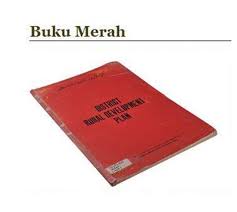 Apakah fungsi Buku Merah tersebut?Memantau maklum balas projek kemajuanMerekod senarai kampung yang mundurMencatatkan maklumat pembangunan kampungMenyelaraskan program pembangunan luar bandarMaklumat berikut berkaitan dengan ciri negara yang berdaulatApakah X?Mempunyai rakyatMempunyai ketua negaraMempunyai lambang negaraMempunyai kerajaanGambar berikut merujuK kepada keunikan rakyat Malaysia yang terdiri daripada pelbagai kaum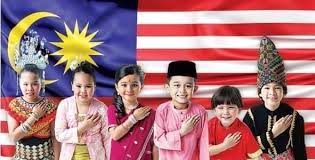 Bagaimanakah kerajaan mengekalkan perpaduan kaum tersebut?Membina petempatanPenubuhan pelbagai parti politikPenguatkuasaan undang-undangPelaksanaan sistem demokrasiMajlis persekutuan terlibat dalam penggubalan undang-undang negeri. Apakah negeri tersebut?Negeri-negeri selatNegeri-negeri melayu utaraNegeri-negeri melayu bersekutuNegeri-negeri melayu tidak bersekutuMaklumat berikut berkaitan dengan pindaan Perlembagaan 1965   Apakah badan yang berkuasa meluluskan pindaan perlembagaan tersebut?ParlimenJemaah menteri Majlis Raja-RajaDewan Undangan NegeriBerikut adalah situasi kuasa pengampuanan     Siapakah yang layak mempertimbangkan surat rayuan tersebut?Makamah tinggiMakamah rayuanYang di-Pertuan AgongDewan perundangan NegeriPenyataan berikut berkaitan perubahan pucuk pentadbiran negara.Apakah perkara yang membawa perubahan tersebut?Perubahan sikap pengundiAmalan demokrasi yang suburKerjasama pelbagai parti politikPeranan media sosial berkempenPasangan yang manakah menunjukkan perbezaan struktur pentadbiran kerajaan persekutuan dan kerajaan negeri Maklumat berikut adalah Prinsip Rukun Negara ketiga.Bagaimanakah prinsip tersebut dipraktiskan?Perlembagaan negara tidak boleh dipindaUndang-undang bercangah perlembagaan terbatalBadan perlaksana sahaja boleh meluluskan perlembagaanBadan perundangan bertindak atas nasihat Perdana MenteriParti-parti ditubuhkan di Sarawak pada tahun 1960an       Apakah persamaan parti-parti tersebut?Menyokong gagasan MalaysiaMenolak pembentukan malaysiaMenyertai referendumMelancarkan hartalBagaimanakah kedudukan bumiputera di sarawak dan sabah selepas pembentukan Malaysia? Dilantik dalam pentadbiran awamDiterima sebagai rakyat tanah melayuMendapat sokongan kewangan persekutuanPengiktirafan sama seperti orang melayuApakah strategi yang dilancarkan dengan kerjasama pasukan keselamatan, ahli politik dan agensi kerajaan bagi memerangi PKM tahun 1970-anOperasi ESSCOMOperasi Perang SarafStategi counterin SurgencyStategi induk barbarossaBerikut adalah majlis yang diberikan kuasa untuk memerintah negara dari 16 Mei 1969 hingga 23 Februari 1971Apakah tanggungjawab majlis tersebut?Memperkenalkan dasar ekonomi negaraMenyusun strategi ketenteraan negaraMenentukan pentadbiran negara licinMengendalikan pilihan raya yang adilJadual menunjukkan kegiatan ekonomi dan petempatan kaum di bawah pentadbiran britishApakah kesan daripada situasi tersebut?Perbezaan ideologiKurang interaksiPengkhususan perkerjaanMemajukan ekonomiBerikut adalah slogan yang dilaungkan setiap kali ahli sukan negara bertanding dalam kejohanan tertentu.Apakah nilai daripada laungan slogan tersebut?PatiotismeKesungguhan Berdaya saingTanggungjawabApakah kesan daripada tindakan kerajaan memperkenalkan industri kecil dan sederhana (IKS)?Melahirkan tenaga kerja mahirMelahirkan usahawan mudaMeningkatkan kemahiran tempatanMenggalakkan pelaburan modalApakah dua rancangan yang diperkenalkan dibawah dasar pembangunan nasional?Rancangan Malaysia keempat (1981-1985)Rancangan Malaysia kelima (1986-1990)Rancangan Malaysia keenam (1990-1995)Rancangan Malaysia ketujuh (1995-2000)I dan III dan IVII dan IIIIII dan IVLogo 1 menunjukkan sukan komanwel Malaysia 1998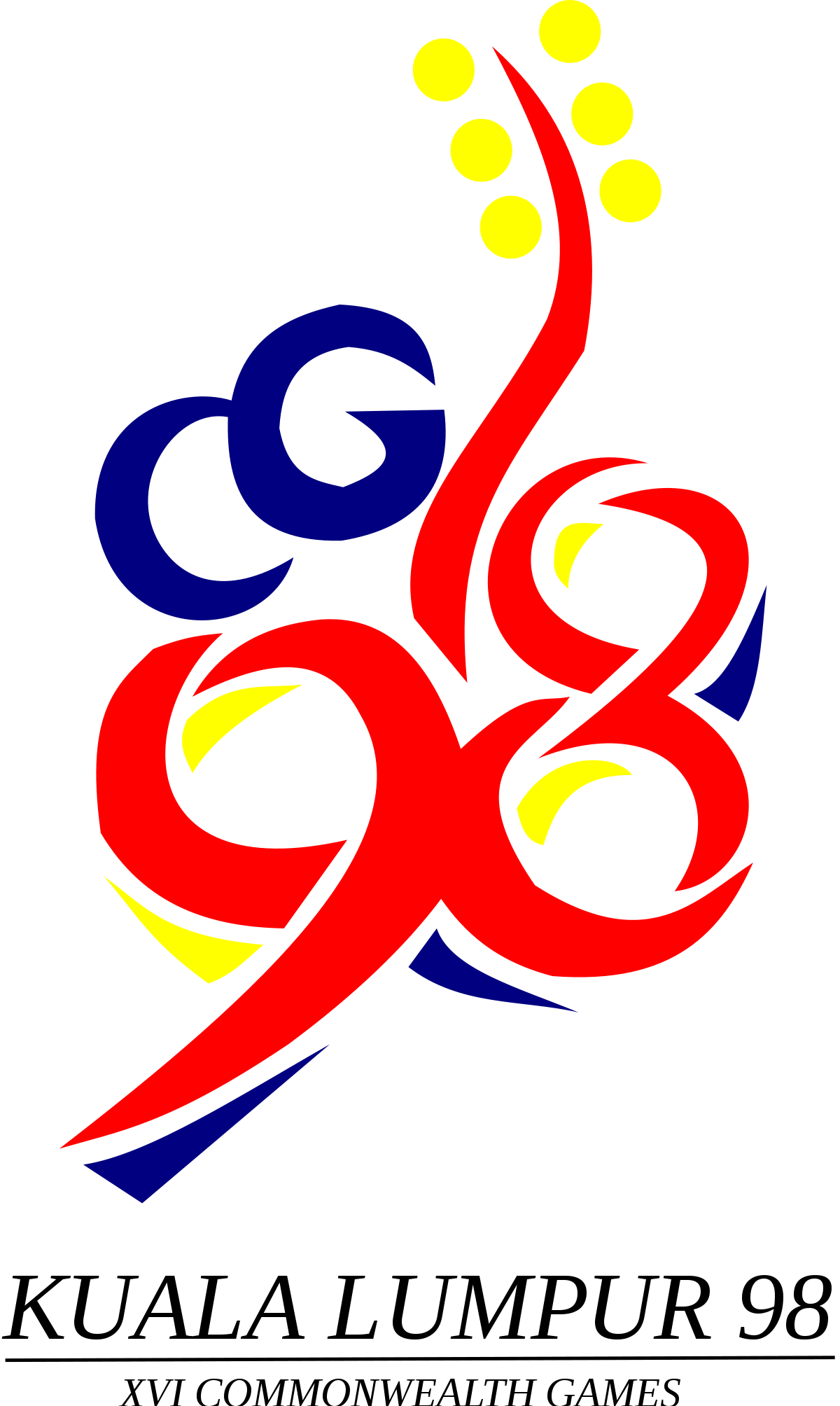 Apakah manfaat penyertaan Malaysia dalam sukan tersebut?Mengeratkan hubungan antara negaraMembina prasarana sukan antarabangsaMeningkatkan industri pelanconganKemenangan pasukan badminton negaraMengapakah MAPHILINDO ditubuhkan?Menyelesaikan isu pelarianIsu pembentukan MalaysiaIsu konflik di VietnamMemudahkan operasi tenteraDeklarasi Kuala Lumpur diisytiharkan dalam sidang kemuncak NAM pada tahun 2003 di Malaysia. Apakah isu yang dibangkitkan dalam deklarasi tersebut?Isu alam sekitarIsu PalestinPencerobohan AmerikaIsu ApartheidI dan III dan IVII dan IIIIII dan IVApakah langkah Malaysia untuk menyokong perkembangan kewangan islam?Ditubuhkan INCEIFDibangunkan bank pembangunan IslamMemperkenalkan mata wang dinar emasMemansuhkan sistem kewangan konvensional  Semangat BushidoPersatuanTuntutan Kesatuan Melayu Singapura (KMS)Kebajikan dan pendidikan orang MelayuParti Koumintang (KMT)Parti Komunis Nanyang (PKN)PeristiwaPenganjurKonvesyen KebangsaanUMNOMCAUMNOTidak bersetuju dengan konsep jus soliPASMengkritik soal kewarganegaraanJawatankuasa persediaan fizikalXMempunyai sempadanMempunyai perundanganMempunyai pemerintahanTunku Abdul Rahman Putra Al- Haj membawa usul pindaan perlembagaan yang dinamakan pindaan Singapura 7 Ogos 1965Seorang pesalah dari makamah tentera memohon  agar hukuman ke atas dirinya diampunkan dan ditangguhkanBarisan Nasional yang memenangi 13 kali pilihan raya umum telah pun digantikan dengan pakatan harapan pada tahun 2018Kerajaan PersekutuanKerajaan NegeriAMenguruskan undang-undang IslamMenguruskan keselamatan dalam negeriBUndang-undang digubal oleh parlimenDewan undangan Negeri menggubal undang-undangCKetua negara ialah Perdana MenteriMenteri Besar mengetuai Pentadbiran NegeriDYDPA Memiliki kuasa VetoSultan Peringkat Negeri memiliki kuasa pembatalKeluhuran perlembagaanPANASSNAPBERJASAMAGERANKaumPerkerjaanPetempatanMelayuPetaniKampung/pendalamanCinaPelombongBandarIndiaBuruh ladangEstet“MALAYSIA BOLEH”